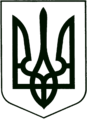 УКРАЇНА
МОГИЛІВ-ПОДІЛЬСЬКА МІСЬКА РАДА
ВІННИЦЬКОЇ ОБЛАСТІВИКОНАВЧИЙ КОМІТЕТ                                                           РІШЕННЯ №221Від 28.07.2022р.                                              м. Могилів-ПодільськийПро погодження структури та штатної чисельності Могилів-Подільського міського комунального підприємства «Комбінат комунальних підприємств»      виконком міської ради ВИРІШИВ:Внести зміни до структури та штатної чисельності Могилів-Подільського міського комунального підприємства «Комбінат комунальних підприємств», а саме:1.1. Ввести з 01.08.2022 року посади:              - диспетчер автомобільного транспорту – 1 штатна одиниця;        - водій автотранспортних засобів – 8 штатних одиниць.               Затвердити структуру та штатну чисельність Могилів-Подільського міського комунального підприємства «Комбінат комунальних підприємств» з урахуванням внесених змін згідно з додатком.Директору Могилів-Подільського міського комунального підприємства «Комбінат комунальних підприємств» Поцелуйку О.В., здійснити заходи         визначені законодавством відповідно до даного рішення.Контроль за виконанням даного рішення покласти на першого заступника        міського голови Безмещука П.О..         Міський голова                                                            Геннадій ГЛУХМАНЮКВ.о. керуючого справами виконкому, заступник міського голови з питань діяльності виконавчих органів    	                                 Михайло СЛОБОДЯНЮК          Керуючись ст.ст. 25, 26, 59 Закону України «Про місцеве самоврядування в Україні», Класифікатор професій ДК 003:2010 із змінами і доповненнями, внесеними наказом Міністерства економіки України від 25 жовтня 2021 року №810, Статутом Могилів-Подільського міського комунального підприємства «Комбінат комунальних підприємств», з виробничою необхідністю, розглянувши клопотання директора Могилів-Подільського міського комунального підприємства «Комбінат комунальних підприємств» Поцелуйка О.В. від 22.07.2022 року №156, -                   Додаток                                                                                              до рішення виконавчого        комітету міської ради       від 28.07.2022 року №221Загальна структура та штатна чисельність Могилів-Подільського міського комунального підприємства «Комбінат комунальних підприємств»Загальна структура та штатна чисельність Могилів-Подільського міського комунального підприємства «Комбінат комунальних підприємств»Загальна структура та штатна чисельність Могилів-Подільського міського комунального підприємства «Комбінат комунальних підприємств»шт. од.1.Директор12.Головний бухгалтер     13.Економіст14.Медична сестра0,55.Механік16.Диспетчер автомобільного транспорту17.Водій автотранспортних засобів168.Тракторист29.Вантажник210.Робітник з благоустрою111.Майстер виробничої дільниці112.Двірник20Всього:47,5